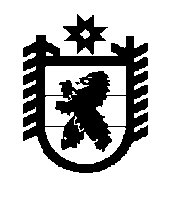      РЕСПУБЛИКА КАРЕЛИЯ         Администрация Лоухского муниципального района      ПОСТАНОВЛЕНИЕ  № 220     пгт. Лоухи                                                                                           06 июля 2020 годаО создании и использовании резервов материальных ресурсов в целях гражданской обороны и  ликвидации чрезвычайных ситуаций природного и техногенного характера	Во исполнение Федеральных законов от 12 февраля 1998 года № 28-ФЗ «О гражданской обороне», от 21 декабря 1994 года № 68-ФЗ «О защите населения и территорий от чрезвычайных ситуаций природного и техногенного характера», постановлениями Правительства Российской Федерации от 27 апреля 2000 года № 379 «О накоплении, хранении и использовании в целях гражданской обороны запасов материально-технических, продовольственных, медицинских и иных средств», от 10 ноября 1996 года № 1340 «О порядке создания и использования резервов материальных ресурсов для ликвидации чрезвычайных ситуаций природного и техногенного характера администрация Лоухского муниципального района постановляет:1.Утвердить положение о резерве материально-технических, продовольственных, медицинских и иных средств, создаваемых в целях гражданской обороны и ликвидации чрезвычайных ситуаций в Лоухском муниципальном районе (приложение № 1).2. Утвердить примерную Номенклатуру и объём запасов материально-технических, продовольственных, медицинских и иных средств, создаваемых в целях гражданской обороны и ликвидации чрезвычайных ситуаций в Лоухском муниципальном районе (приложение № 2).3. Отделу по мобилизационной работе и гражданской обороне администрации Лоухского  муниципального района подготовить для заключения договора с организациями, предприятиями района на поставку и хранение материально-технических средств,  продовольственных товаров, медицинского имущества и медикаментов для ликвидации чрезвычайных ситуаций природного и техногенного характера на территории Лоухского муниципального района.4. Контроль за выполнением настоящего постановления возложить на председателя комиссии по предупреждению и ликвидации чрезвычайных ситуаций и обеспечению пожарной безопасности администрации Лоухского муниципального района.5. Постановление администрации Лоухского муниципального района № 129 от 09.06.2015 года «О создании и использовании резервов материальных ресурсов в целях гражданской обороны и ликвидации чрезвычайных ситуаций природного и техногенного характера» признать утратившим силу.Глава Администрации Лоухскогомуниципального района                                                                                  С.М. Лебедев